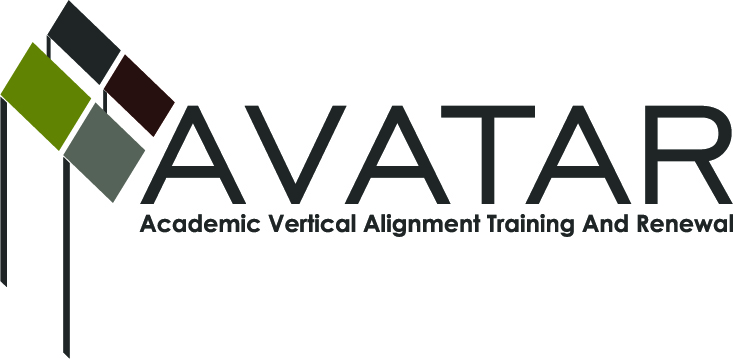 AVATAR Partnership Region: 2Meeting/Session Documentation FormForm should be completed after each meeting and given to the Regional AVATAR Coordinator/FacilitatorAgenda Format Key:  P = Presentation, F = Feedback, D = Decision-Making, W = Work Group, O = Other, with explanationAVATAR Meeting MinutesMeeting Participant ListMeeting:AVATAR Team MeetingAVATAR Team MeetingAVATAR Team MeetingAVATAR Team MeetingAVATAR Team MeetingMeeting Purpose:Focus of Work; Symposium ReviewFocus of Work; Symposium ReviewFocus of Work; Symposium ReviewFocus of Work; Symposium ReviewFocus of Work; Symposium ReviewDate:March 3, 2014Start Time:3:10 p.m.End Time:4:40 p.m.Meeting Coordinator/ Facilitator:Janet M. CunninghamLocation:Location:STAR AnnexSTAR AnnexMeeting Recorder:Janet M. CunninghamMeeting Timekeeper:Meeting Timekeeper:Connie NowellConnie NowellTimeTopicFormatDiscussion LeaderDesired Outcome3:15 p.m.Welcome DiscussionJanet Cunningham3:18 p.m.Discussion ItemsDiscussionJanet CunninghamPlan for next math symposium 4:01 p.m.College Preparatory CourseDiscussionJanet Cunningham4:44 p.m.Next MeetingDiscussionJanet CunninghamSet dateAction ItemPerson ResponsibleDue DateDiscussion Items:Mathematics SymposiumDiscussion of what worked, what changes are needed, how to ensure continued attendance, and how to increase IHE participation.  What worked:  The early morning student panel should be repeated as it was a great success.  Presentations were substantial and contained information which teachers did not know and which can be passed on to students.What changes are needed:  An exit survey before participants leave would be helpful, as well as a follow up newsletter.  It might be beneficial to partner with Me By The Sea for a follow up.Ensure continued attendance:  HB5 should be relevant for at least the next two years.  Set the date for the next symposium as early as possible and possibly have the ESC provide more marketing.  Increase IHE participation:  Check feasibility of having two sessions, one for secondary educators and one for post-secondary educators, with the two sessions overlapping for combined interests.  Notify HE as early as possible so that the date can be added to calendars.College Readiness CourseContinued discussion of how this course will work, which students it will serve, and how to present it in a way that will serve all applicable students.  Janet CunninghamToni Norrell to check availability of ESC for possible October 2014 dateMarch 31, 2014Next meeting – Monday, March 31, at 4:00-5:30 p.m., STAR Annex, 4201 Calallen Dr.Dr. Janet CunninghamNotesNameTitleOrganization/InstitutionGeorge TinteraAssociate ProfessorTexas A&M University-CCDr. Melana SilvaCurriculum CoordinatorCalallen ISDDr. Janet M. CunninghamExecutive  DirectorE2E Partners (P-16  Council)Carlos GuerreroInstructional CoachRobstown ISDPaula Kenney-WallaceDivision ChairCoastal Bend CollegeToni NorrellMath SpecialistESC-2